＜　第25回　Wリーグ帯広大会　駐車場案内　＞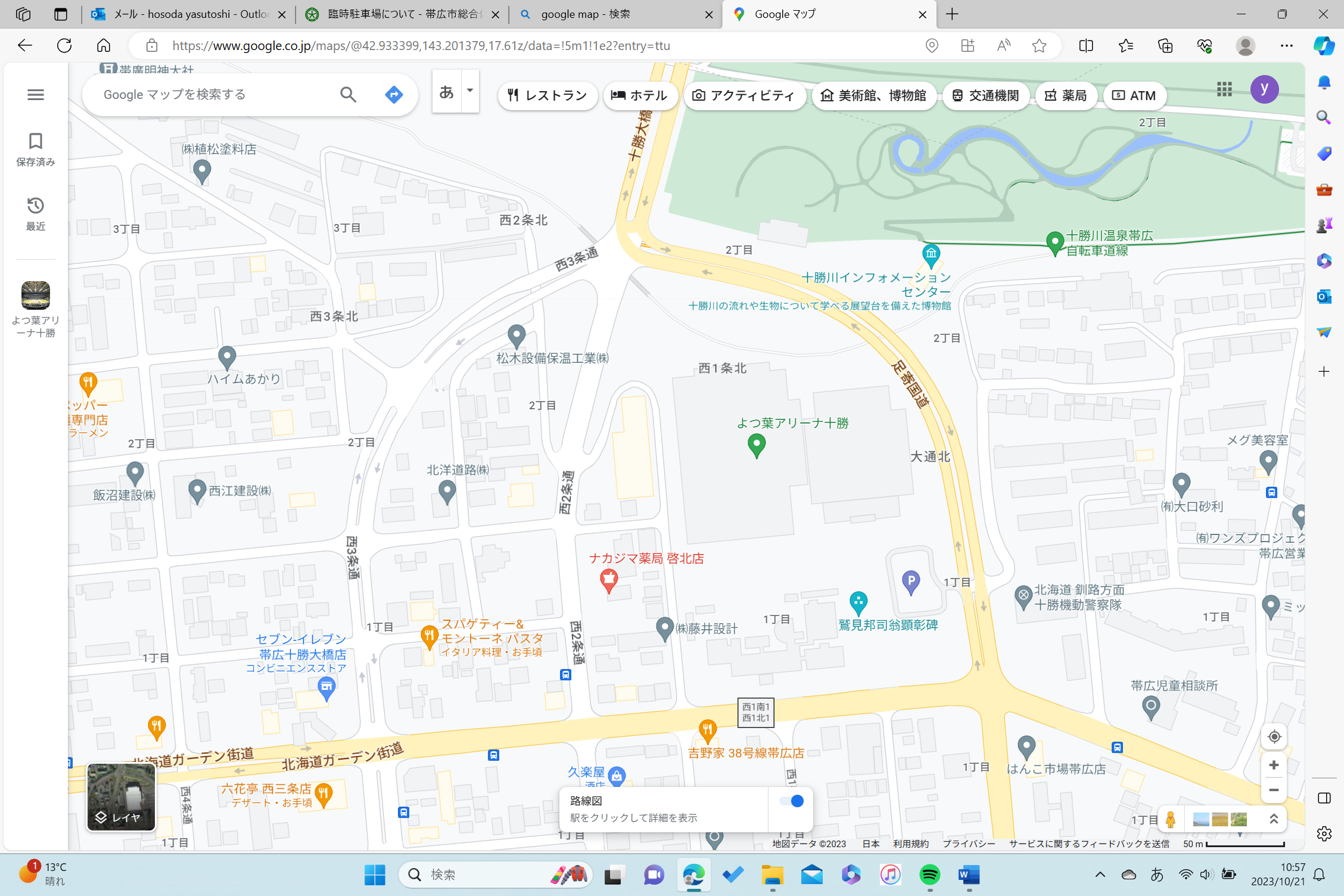 